MINIMUM COURSE CERTIFICATION STANDARDS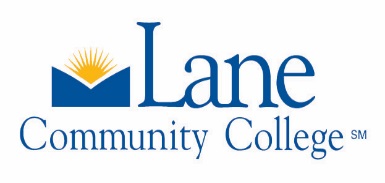 Div/Dept:     Effective Date:  Course Number:   Course/Activity Title:  New Course	 Course Update    Replacing previous course/Please provide previous Course Subject Number  Career Technical Course	 Transfer CourseCOURSE/ACTIVITY QUALIFICATIONS:EDUCATION:	CERTIFICATE:		ASSOCIATE’S:				BACHELOR’S:		MASTER’S:		DOCTORATE:	and/orREQUIRED EXPERIENCE:	 PREFERRED EXPERIENCE: and/orREQUIRED SKILLS:		PREFERRED SKILLS:	and/orOTHER:			SIGNATURES:________________________________	________________________________Division Dean/Director                                        Date     	Executive Dean/VP                                               DateDistribution after Final Approval:    Original to: ASA         ASA will send copies to: Originating Department & HR